Традиционни годишни награди на Областната експертна комисия по животновъдство Бургас за 2017гНа 12 декември 2017 г. от 10:30 часа, в гр. Бургас, хотел България, зала “Компас се проведе шеста годишна отчетна работна среща на областна експертна комисия по животновъдство Бургас под наслов да си животновъд не е само призвание, а успешен и печеливш бизнес само за човек, изцяло отдаден на тази кауза.На събитието присъстваха зам. областния управител на гр. Бургас, г-н Бойко Синапов-съветник на Министъра на земеделието, храните и горите, Георги Йорданов – Изпълнителен директор на ИАСРЖ, г-жа Силвия Василева-дирекция животновъдство МЗХГ, проф. Дсн Иван Станков, проф. Д-р Стайка Лалева –директор на Земеделския институт – гр. Стара Загора, проф. Дсн Радослав Славов, г-н Михаил Михайлов-НСГБ, Андрей Чалъков – НАМПГБ, Бойко Стоянов – АМПОБ, Емил Митев – Национален център за професионално обучение и компетентност „Америка за България“-Тракийски университет, Момчил Тасков – търговски мениджър на Агритоп, д-р Божидар Иванов - специалист "Преживни животни СЕВА България, д-р Красимир Колев - специалист "Преживни животни“Бяха връчени четири приза за цялостен принос към идеите и дейността на ОЕКЖ Бургас:1. Момчил Тасков – Търговски мениджър на Агритоп;2.Емил Митев – Национален център за професионално обучение и компетентност „Америка за България“-Тракийски университет;3. Проф. Д-р Стайка Лалева –Директор на земеделския институт – гр. Стара Загора;4. Министерство на земеделието, храните и горите.Връчени бяха 3 приза за най - добър фермер животновъд, както следва:Най – добра пчеларска ферма за 2017г.– пчеларска ферма „МАНА”Най - добър фермер овцевъд за 2017г.  - Красимир Боев, овцевъдна ферма с. Сигмен;Най-добър фермер говедовъд за 2017г.-Жеко Николов, месодайна ферма, с. Богданово.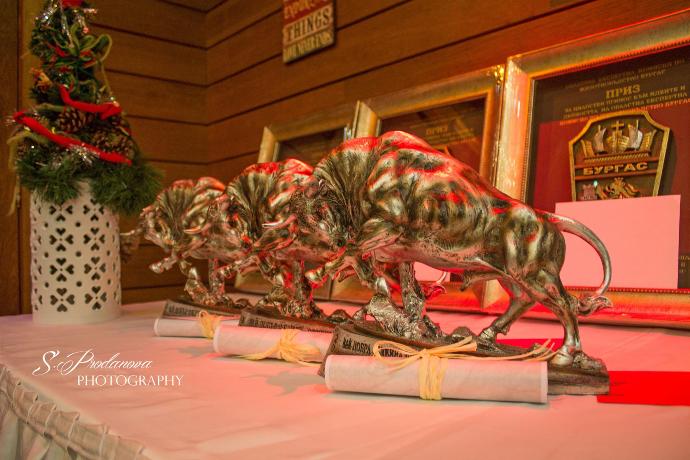 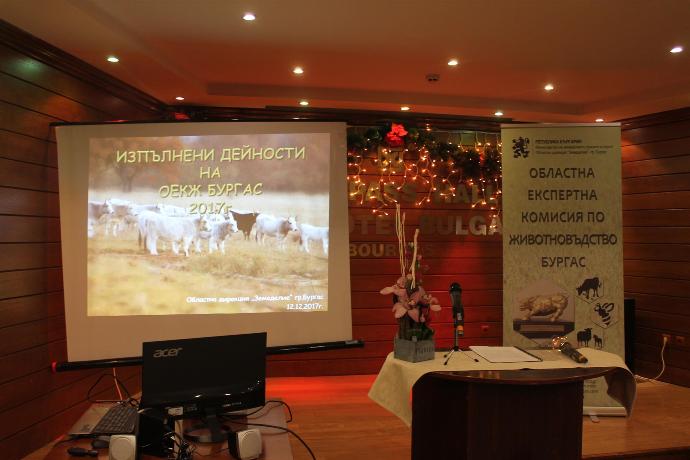 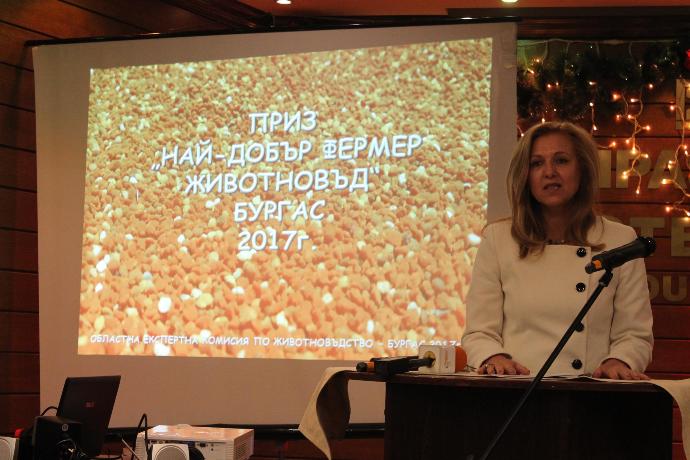 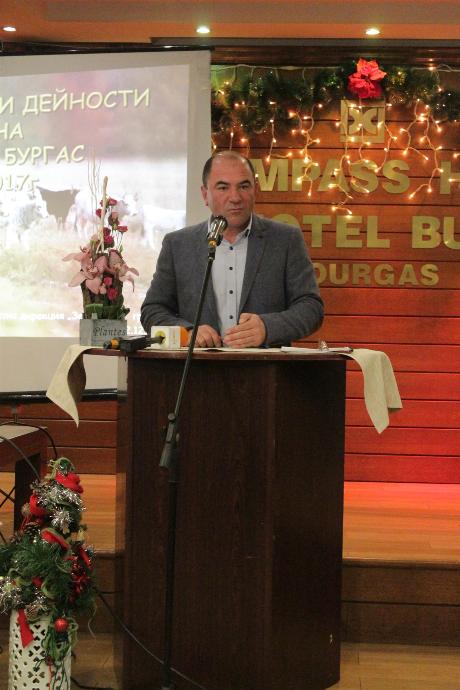 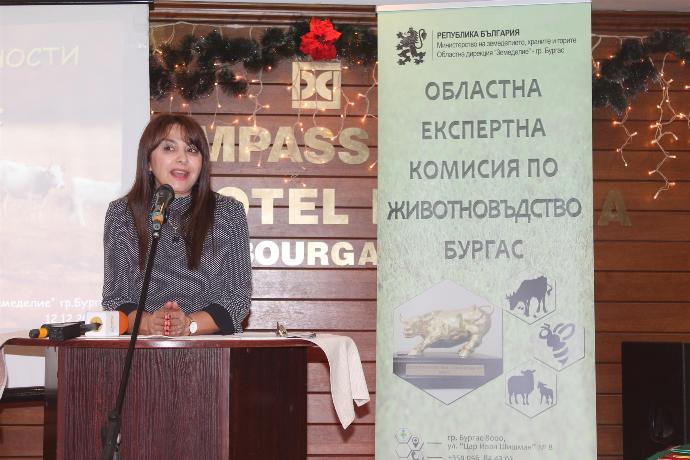 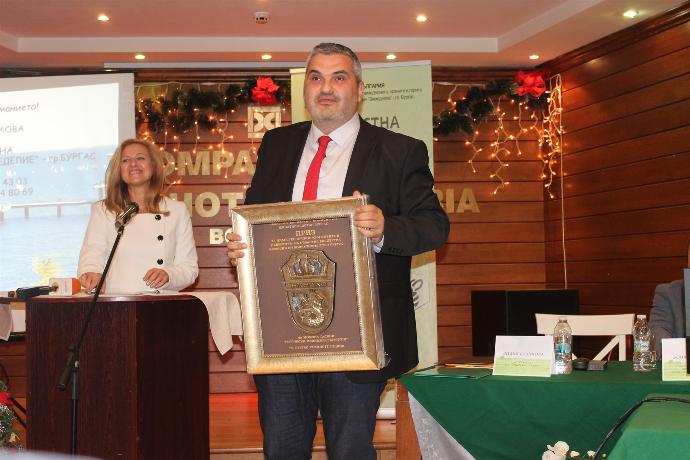 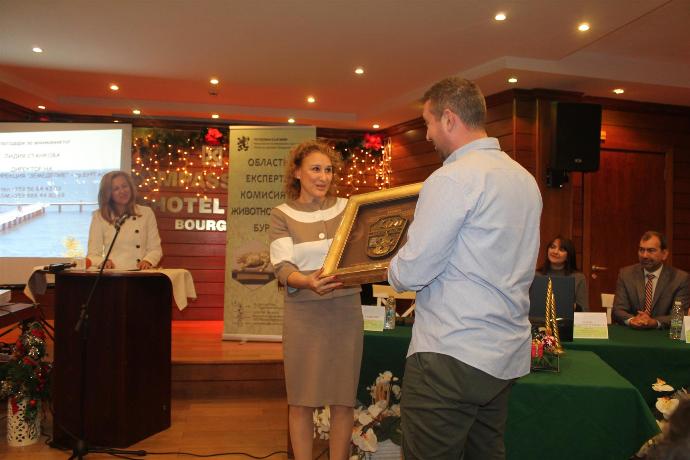 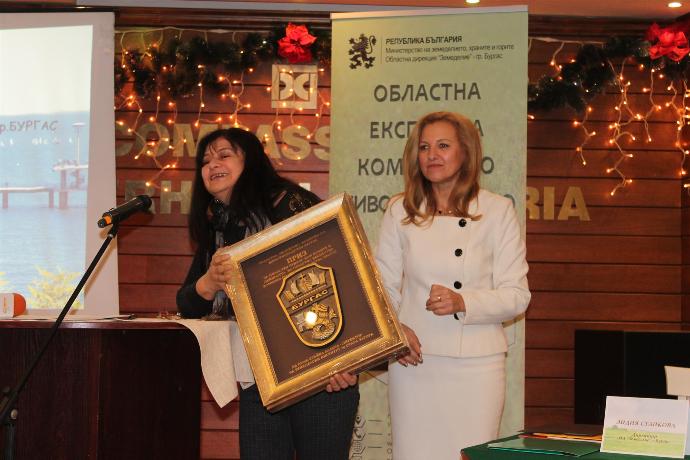 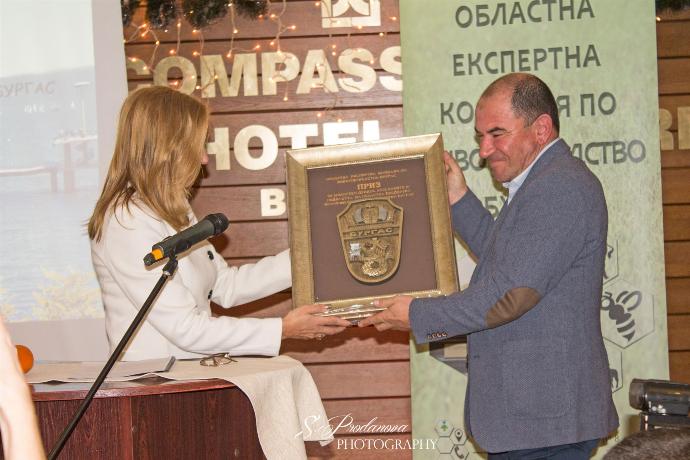 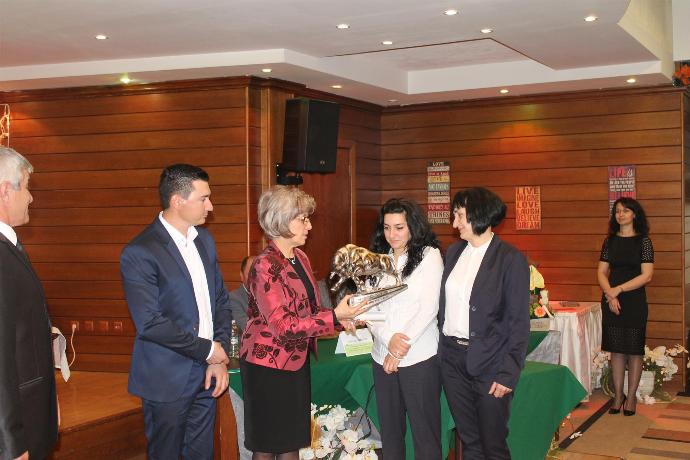 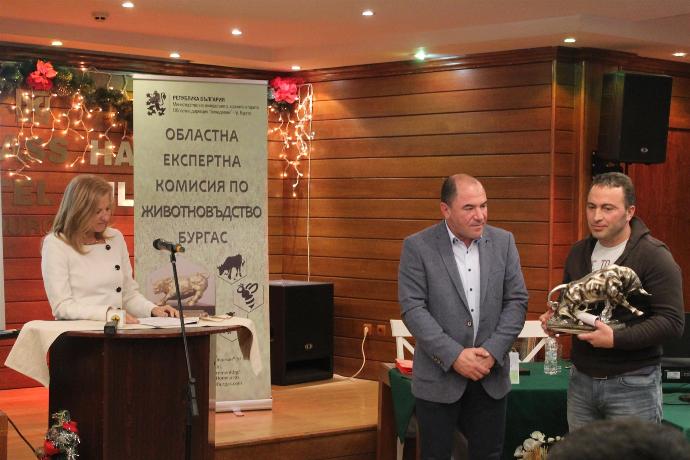 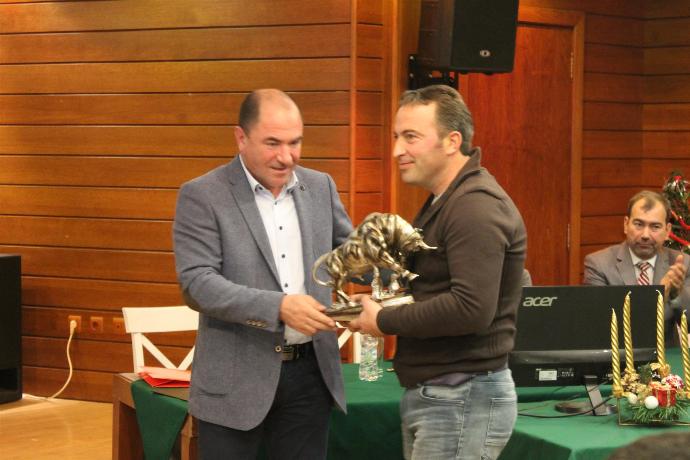 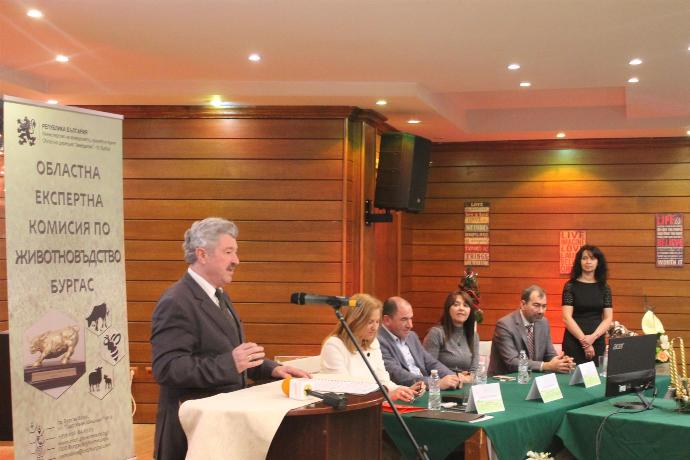 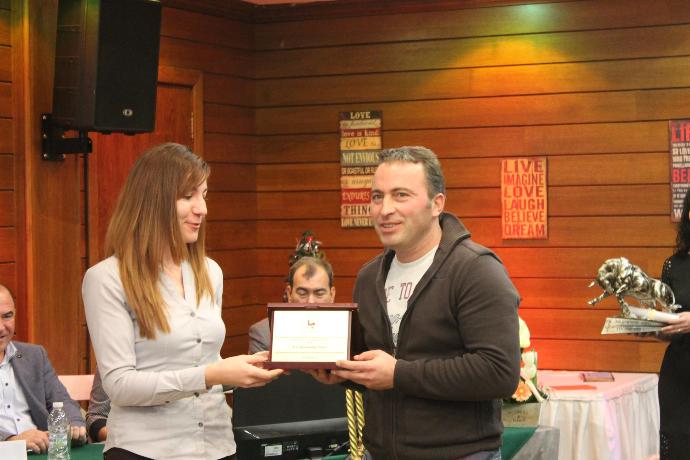 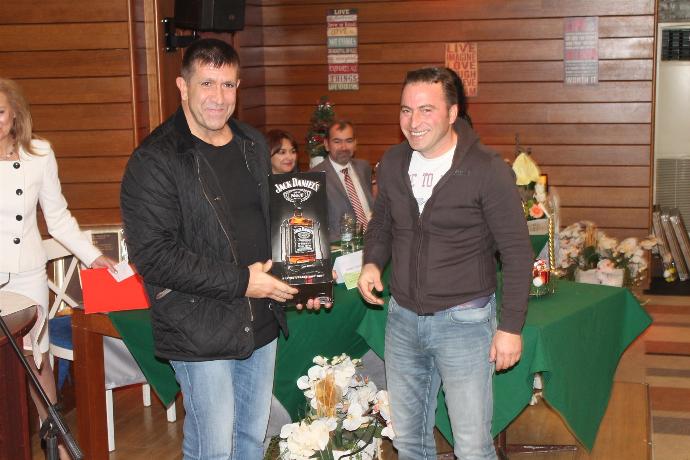 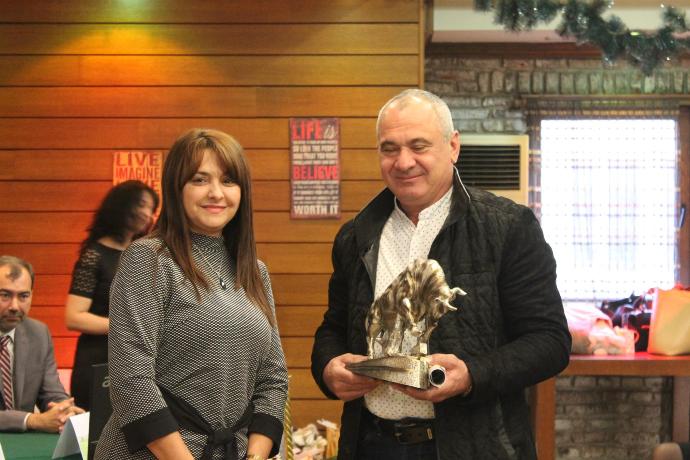 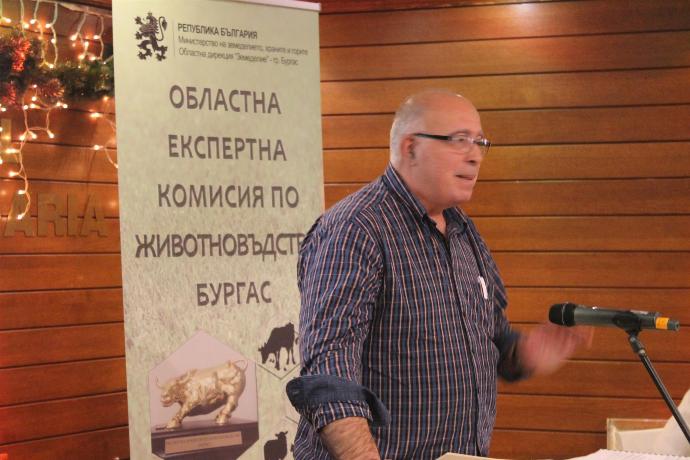 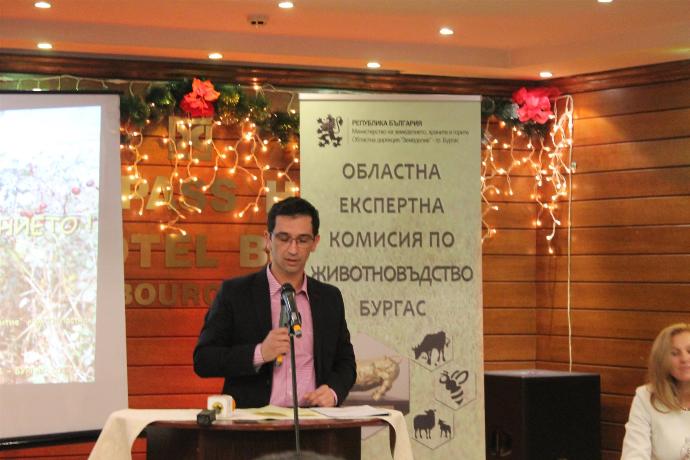 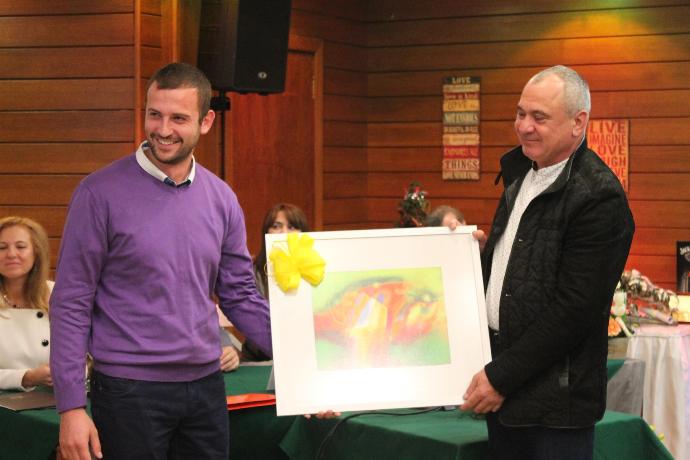 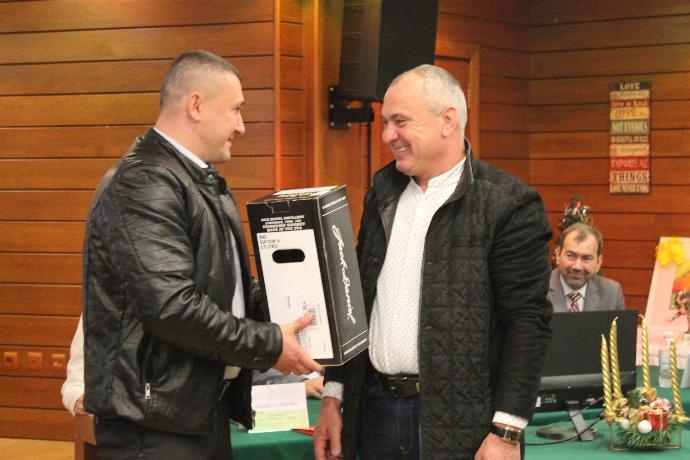 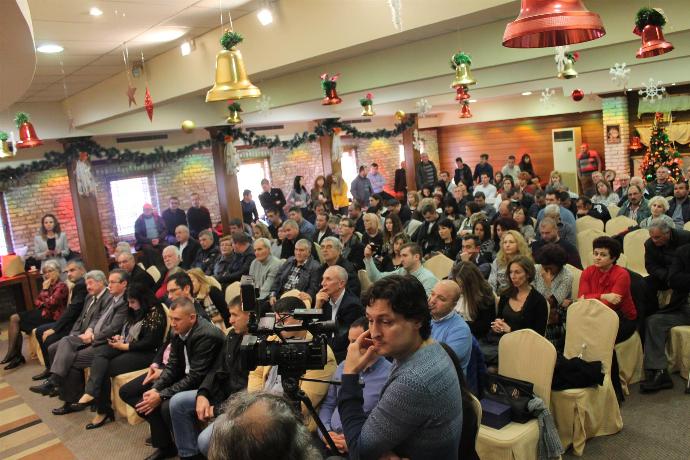 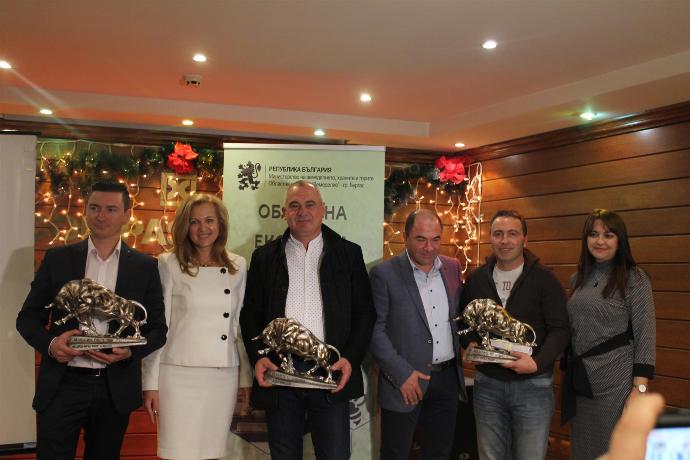 